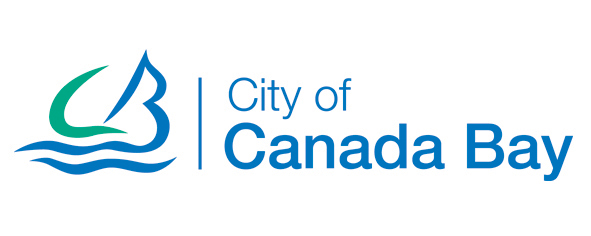 ROADS PROGRAMDraft schedule of roads to be included in the 2019/20 road rehabilitation works:StreetSegment NameSuburbStreetSegment NameSuburbBlackwall Point RoadBibby Street to Riverview StreetChiswickFirst AvenueIngham Avenue to Park RoadFive DockLavender StreetQueens Road to Parramatta RoadFive Dock